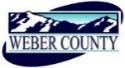 PUBLIC NOTICE is hereby given that the Board of Commissioners of Weber County, Utah will hold a regular commission meeting in the Commission Chambers of the Weber Center, 2380 Washington Boulevard, Ogden, Utah, commencing at 10:00 a.m. on Tuesday, the 17th day of July 2018.The agenda for the meeting consists of the following: A.	Welcome – Commissioner HarveyB. 	Invocation –  C.	Pledge of Allegiance – Brooke StewartD.	Thought of the Day – Commissioner EbertE. 	Public Comments (please limit comments to 3 minutes)	F.	Consent Items 1.	Request for approval of warrants #1492-1494 and #429961-430168 in the amount of $811,941.43.	2.	Request for approval of purchase orders in the amount of $82,460.40.	3.	Request for approval of minutes for meetings held on July 10, 2018. 4.	Request for approval of the minutes for the Board of Canvassers meeting held on July 10, 2018.5.	Request for approval of new business licenses.6.	Request for a motion to cancel the Regular Commission Meeting scheduled for July 24, 2018, the next meeting will be July 31, 2018.7.	Request for final approval of Sunset Equestrian Cluster Subdivision Phase 1, consisting of 20 building lots and 14 agriculture preservation parcels.G.          Action Items1.	Request for approval of a resolution of the County Commissioners of Weber County appointing a member to the Weber County Career Service Council.	Presenter: Sarah Swan             2.             Request for approval of a first reading of an Ordinance Amendment related to Surplus Property Disposal and Moving Title 2, Chapter 9, Article X to a new chapter within Title 2.	Presenter: Sean Wilkinson             3.	Request for approval of a Local Transportation Funding Agreement by and between Weber County and Huntsville Town to establish the terms related to the Huntsville Town HWY 166 project.	Presenter: Brooke Stewart            4.	Request for approval of a contract by and between Weber County and West Coast Code Consultants Inc. for plan review and inspection service.	Presenter: Craig BrowneH.	Closed SessionRequest for a motion to hold a closed meeting to discuss strategy relating to imminent or ongoing litigation.I.	Commissioner CommentsJ.             Adjourn							CERTIFICATE OF POSTINGThe undersigned duly appointed Administrative Assistant in the County Commission Office does hereby certify that the about Notice and Agenda were posted as required by law this 16th day of July 2018.							_____________________________________________									Shelly HalacyIn compliance with the Americans with Disabilities Act, persons needing auxiliary services for these meetings should call the Weber County Commission Office at 801-399-8406 at least 24 hours prior to the meeting. This meeting is streamed live. To see attached documents online click on highlighted words at: www.co.weber.ut.us/Agenda/index.php   